Неделя «Боевой славы» в детском саду «Рябинка»В рамках реализации плана мероприятий, посвященных 70-летию Победы в Великой Отечественной войне в группе «Ягодки» организована неделя «Боевой славы». Педагоги Истомина Елена Владимировна и Курдюкова Валентина Владимировна провели беседы о защитниках Родины, городах - героях, детях войны.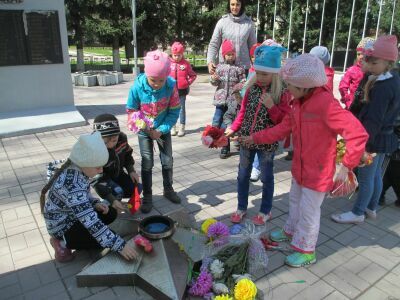 В течение недели ребята рассматривали фотоальбомы, книги с фотохроникой событий войны, познакомились с художественной литературой по данной теме.В ходе непосредственно - образовательной деятельности по теме: «Бронзовый солдат», дети познакомились с историей создания памятника «Алёша» через презентацию и видеоклип, прототипом которого считается наш земляк Алексей Иванович Скурлатов. Узнали о том, что Советский солдат Алеша - Символ мира. Он смотрит на Восток, где всходит солнце, а его автомат направлен к земле.Накануне знаменательного праздника Дня Победы дети вместе с педагогами провели экскурсию и возложение цветов к мемориалу «Вечной славы».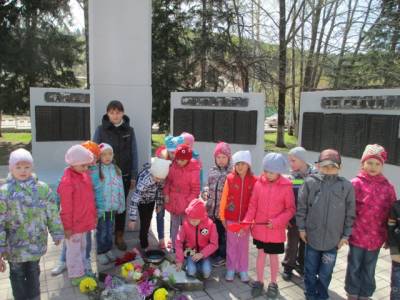 Дошкольники посетили городской музей имени Гуляева, где познакомились с героями Великой Отечественной войны - нашими земляками.Ребята подарили городскому музею Книгу памяти «Вашей славой бессмертной гордимся», составленной по материалам, представленным семьями воспитанников детского сада «Рябинка».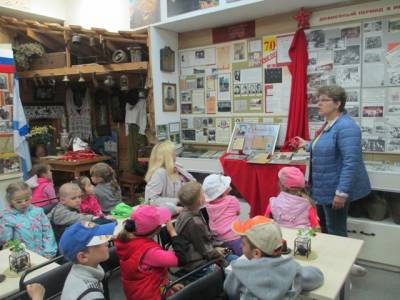 Подвиг наших земляков в борьбе с фашизмом бессмертен, пока подрастающее поколение помнит о нем. Мы должны уважать нашу историю и чтить память людей, погибших в борьбе с фашизмом.Неделя "Боевой славы" в группе "Росинки"Дошкольники принесли семейные архивы со старыми фото. Ребята и родители приняли участие в составление общедетсадовской книги памяти.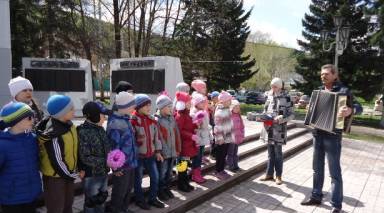 Ребята с гордостью рассказывали о своих прадедушках и прабабушках, которые участвовали в военных действиях или были детьми военных лет.. Каболов Марат рассказал о своем дедушки и был горд тем, что ему удалось услышать, как его прадедушка играл на гармошке, играл с ним. Шелякина Маша поделилась со сверстниками о жизни ее прабабушки, в годы войны она была совсем девочкой, как «катали» валенки для фронта и по очереди ходили в школу, так как были одни валенки на троих.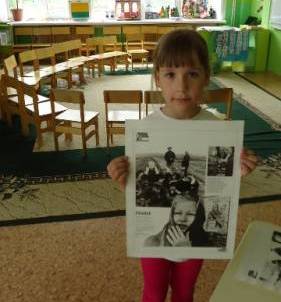 Ваня Виноградов гордится тем, что у него фамилия его прадеда, который был настоящим героем во время войны. Через презентации дошкольники знакомились с фотофактами военных лет.Ребята познакомились с художественной литературой на военную тему: «Ежик», «Оксанка».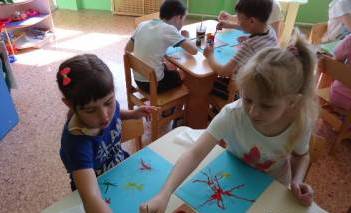 Самым значимом событиям тематической недели было посещение Мемориала Славы, где возложили цветы и почтили память погибших в годы войны минутой молчания.Так же ребята познакомились с историей семьи братьев Ждановых, в честь которых названа одна из улиц нашего города.Тематическая неделя "Боевой славы" в группе "Капельки"Нашей победе - 70 лет! Майское утро,Солнечный свет, Нашей Победе -70 лет!Красных тюльпанов Алое пламя,Как над Рейхстагом Красное Знамя!Битвы, походы – Всё пережито,Радость Победы! Нет! Не забыто!Мирное утро, Солнечный свет,Нашей Победе –70 лет!(Н. Майданик)В ходе тематической недели, посвященной Победе в Великой Отечественной войне, в группе «Капельки» педагогами Поповой М.Г и Литвиненко Л.А были организованны следующие мероприятия: педагоги показали детям презентацию о «Великой Отечественной Войне», о «Детях войны». Дети рассматривали иллюстрации о войне и слушали рассказы и стихи о героях войны.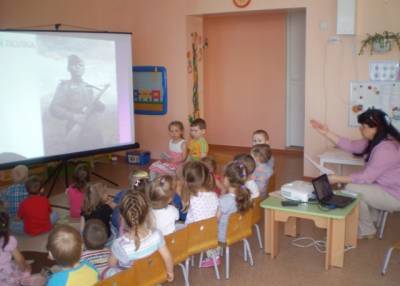 Педагоги рассказали малышам, что этот праздник День Победы всегда заканчивается праздничным салютом, и ребята с удовольствием изобразили праздничный салют. Перед праздником город всегда украшают разноцветными флагами, шарами и праздничными плакатами и наши ребята украсили приемную своей группы.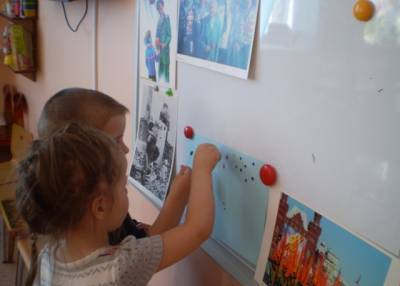 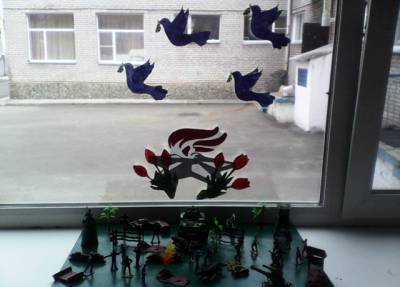 Неделя "Боевой славы" в группе «Грибочки»С 5 по 8 мая в гр. «Грибочки» прошла неделя «Боевой славы Родины». Педагогами Володиной С.В. и Загуменной Л.А. была организована познавательная и продуктивная деятельность, где дети познакомились с произведениями о Великой Отечественной войне, рассматривали иллюстрации, слушали стихи, рассказы о войне, слушали песни в исполнении детей про войну и победу. Большой интерес вызвал просмотр и обсуждение презентации «Великая Отечественная война 1941-1945» , а также мультфильмы о военном времени. После их просмотра, дети стали задавать вопросы и интересоваться историей страны в военное время. Педагогами была организована выставка детской литературы о Великой Отечественной войне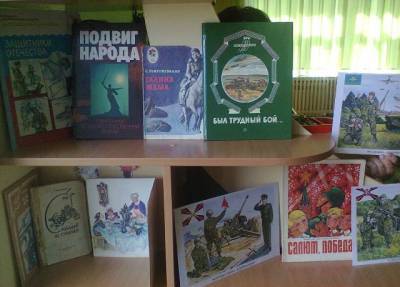 . Также была проведена продуктивная деятельность, на которой дети рисовали салют разными способами, выполняли аппликацию «Вечный огонь». 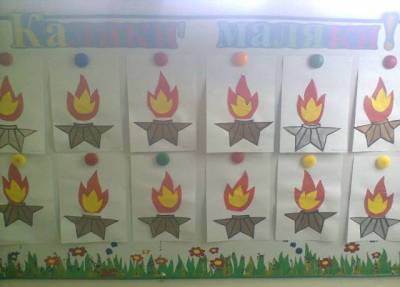 К 9 мая педагоги оформили стенд и папку-передвижку. Особую благодарность педагоги выражают семьям Белгородцевых и Жигулёвых за предоставленную информацию и фотографии для Книги памяти, которая создавалась коллективом детского сада.Неделя «Боевой славы» в группе «Светлячки»Ребятам старшей группы «Светлячки» была показана  художественная литература о Великой Отечественной войне. Галина Дмитриевна Шумакова познакомила детей с книгой Л. Кассиля «Главное войско», рассказы из которой «Сестра», «Таран», «Вперед», «Танкисты» «Важное сообщение» дети прослушали, пересказали дома родителям, а темы рассказов использовали в игровой деятельности: «Захват крепости», «Атака», «Минное поле».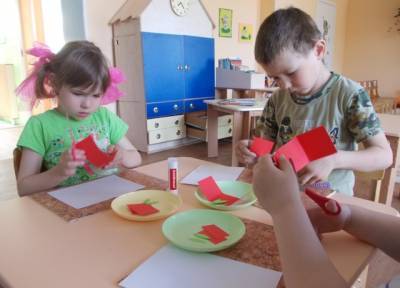 8 мая дети приняли активное участие в концерте, посвященном Дню Победы. Ребята исполнили танец «Граница» и песню «Пограничник».Воспитанники своими руками вместе с воспитателем изготовили праздничные открытки, чтобы подарить их ветеранам.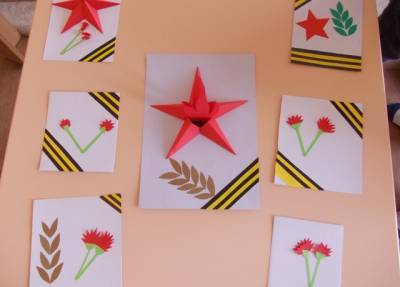 